Januar 2019EinladungSehr geehrte Damen und Herren,wir würden uns freuen, Sie bei unserer Informationsveranstaltung	am:		Dienstag den 05. Februar 2019			um:		08:30 Uhrin der :		Landhotel  „Wieseneck“ 		in 29416  Winterfeld, An der B71zu den folgenden Themen:Jedes Prozent Wirkung zählt! Atlantis Flex ein neues GetreideherbizidAscra Xpro & Ascra Xpro Talius – Innovationen für ein effizientesKrankheitsmanagement im GetreidebauMaisTer power Aspeckt Pack – kraftvoll auch in schwierigen Jahren!Herr Volkmar Wächter, Bayer CropScience Deutschland GmbH Sortenempfehlungen für 2019 – Neuheiten bei KWS GetreideFrau Anna Belaya, Vertriebsleiter KWS GetreideSortenempfehlungen zur Frühjahrsaussaat 2019                                    Herr Walter Reinländer, Saaten-Union GmbHals unsere Gäste begrüßen zu dürfen.Ein kleines Frühstück und ein gemeinsames Mittagessen sind vorgesehen. Wir wünschen Ihnen eine angenehme Anreise und verbleibenmit freundlichen Grüßen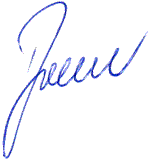 Horst BremerGeschäftsführer